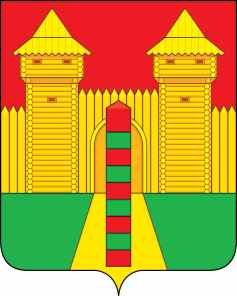 АДМИНИСТРАЦИЯ  МУНИЦИПАЛЬНОГО  ОБРАЗОВАНИЯ «ШУМЯЧСКИЙ   РАЙОН» СМОЛЕНСКОЙ  ОБЛАСТИПОСТАНОВЛЕНИЕот 26.11.2020г.  № 580          п. Шумячи 	В соответствии с Земельным кодексом Российской Федерации, с Уставом муниципального образования «Шумячский район» Смоленской областиАдминистрация муниципального образования «Шумячский район» Смоленской областиП О С Т А Н О В Л Я Е Т:                           Внести в постановление Администрации муниципального образования «Шумячский район» Смоленской области от 09.11.2020г. № 541 «О предоставлении в аренду АО «Газпром газораспределение Смоленск» земельных участков, государственная собственность на которые не разграничена» (далее – Постановление) следующие изменения:       В пункте 1 Постановления абзацы:«- земельный участок из земель сельскохозяйственного назначения с кадастровым номером 67:24:0020102:438, находящийся по адресу: Российская Федерация, Смоленская область, Шумячский район, Первомайское сельское поселение (далее – Участок), для  использования в целях – сельскохозяйственное использование, для иных видов сельскохозяйственного использования, общей площадью 172 кв.м.- Ограничения прав на земельный участок, предусмотренные статьями 56, 56.1 Земельного кодекса Российской Федерации; Реквизиты документа-основания: Указ Президента РФ от 9 января 2011 г. № 26 «Об утверждении перечня приграничных территорий, на которых иностранные граждане, лица без гражданства и иностранные юридические лица не могут обладать на праве собственности земельными участками"- земельный участок из земель сельскохозяйственного назначенияс кадастровым номером 67:24:0020102:436, находящийся по адресу: Российская Федерация, Смоленская область, Шумячский район, Первомайское сельское поселение (далее – Участок), для  использования в целях – сельскохозяйственное использование, для иных видов сельскохозяйственного использования, общей площадью 15 кв.м;- земельный участок из земель сельскохозяйственного назначенияс кадастровым номером 67:24:0020102:439, находящийся по адресу: Российская Федерация, Смоленская область, Шумячский район, Первомайское сельское поселение, вблизи с. Первомайский (далее – Участок), для  использования в целях – сельскохозяйственное использование, для иных видов сельскохозяйственного использования, общей площадью 19 кв.м;- земельный участок из земель сельскохозяйственного назначенияс кадастровым номером 67:24:0020102:437, находящийся по адресу: Российская Федерация, Смоленская область, р-н Шумячский район, с/п Первомайское (далее – Участок), для  использования в целях – сельскохозяйственное использование, для иных видов сельскохозяйственного использования, общей площадью 6 кв.м;- земельный участок из земель сельскохозяйственного назначенияс кадастровым номером 67:24:0020102:440, находящийся по адресу: Российская Федерация, Смоленская область, р-н Шумячский район, с/п Первомайское (далее – Участок), для  использования в целях – сельскохозяйственное использование, для иных видов сельскохозяйственного использования, общей площадью 181 кв.м.»  исключить.       Глава муниципального образования «Шумячский район» Смоленской области	               А.Н. ВасильевО внесении изменений в постановление Администрации муниципального образования «Шумячский район» Смоленской области                 от 09.11.2020 г.   № 541 